Supplier’s Declaration of ConformityThis Declaration of Conformity is hereby issued according to Chapter 1, Subpart A, Part 2 of Title 47 of the Code of Federal Regulations by:COMPANY NAMECOMPANY ADDRESSEQUIPMENT NAME/MODEL complies with the applicable requirements of FCC Rule Part 15/Part 18RESPONSIBLE PARTY located in the United States:Violette Engineering Corporation6731 Whittier AvenueMcLean, VA 22101info@violettecorp.comThe responsible party warrants that each unit of equipment marketed under this Declaration of Conformity will be identical to the unit tested and found acceptable with the standards and that the records maintained by the responsible party continue to reflect the equipment being produced under such Supplier’s Declaration of Conformity continue to comply within the variation that can be expected due to quantity production and testing on a statistical basis.(signed)	By: NAMEDate: DATE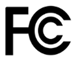 